N  ___25Ա-վ1___                              	                         « 19 »  ___նոյեմբեր___2021թ.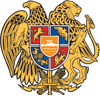 ԳԻՏԱԿԱՆ ԱՍՏԻՃԱՆՆԵՐԻ ՇՆՈՐՀՈՒՄԸ ՀԱՍՏԱՏԵԼՈՒԵՎ ՎԿԱՅԱԳՐԵՐՈՎ ԱՄՐԱԳՐԵԼՈՒ ՄԱՍԻՆՀամաձայն  ՀՀ Կառավարության 08.08.1997թ. հ. 327 որոշմամբ հաստատված <<Հայաստանի Հանրապետությունում գիտական աստիճանաշնորհման կանոնակարգի>> 5-րդ գլխի 36-րդ կետի և ՀՀ ԿԳՄՍ նախարարի 14.08.2019թ. հ.31-Լ հրամանով հաստատված <<Հայաստանի Հանրապետության բարձրագույն որակավորման կոմիտեի>> կանոնադրության 3-րդ գլխի 11-րդ կետի 8) ենթակետի՝	Հաստատել և վկայագրերով ամրագրել.1.Հայաստանի պետական տնտեսագիտական համալսարանում գործող ԲՈԿ-ի 014 Տնտեսագիտության մասնագիտական խորհրդի որոշումը Արծրունի Էդվարդի Վարդանյանին տնտեսագիտության թեկնածուի (Ը.00.02 թվանիշով) գիտական աստիճան շնորհելու մասին:2.Հայաստանի պետական տնտեսագիտական համալսարանում գործող ԲՈԿ-ի 014 Տնտեսագիտության մասնագիտական խորհրդի որոշումը Սվետլանա Արմենի Մուրադյանին տնտեսագիտության թեկնածուի (Ը.00.03 թվանիշով) գիտական աստիճան շնորհելու մասին:3.ՀՀ ԳԱԱ Լեզվի ինստիտուտում գործող ԲՈԿ-ի 019 Լեզվաբանության մասնագիտական խորհրդի որոշումը Զարուհի Հրայրի Խաչատրյանին բանասիրական  գիտությունների թեկնածուի (Ժ.02.02 թվանիշով) գիտական աստիճան շնորհելու մասին:4.Երևանի պետական  համալսարանում գործող ԲՈԿ-ի 058 Մանկավարժության մասնագիտական խորհրդի որոշումը Անի Գագիկի Մազմանյանին մանկավարժական գիտությունների թեկնածուի (ԺԳ.00.01 թվանիշով) գիտական աստիճան շնորհելու մասին:Հիմք՝   մասնագիտական  խորհուրդների  որոշումները  և  բաժնի  հհ. 2-5274 - 2-5277 եզրակացությունները:									  ԿԱՐԵՆ ՔԵՌՅԱՆՀԱՅԱՍՏԱՆԻ ՀԱՆՐԱՊԵՏՈՒԹՅՈՒՆ ԲԱՐՁՐԱԳՈՒՅՆ ՈՐԱԿԱՎՈՐՄԱՆ ԿՈՄԻՏԵԻ ՆԱԽԱԳԱՀՀՐԱՄԱՆ